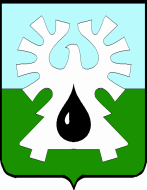 МУНИЦИПАЛЬНОЕ ОБРАЗОВАНИЕ ГОРОД УРАЙХанты-Мансийский автономный округ-ЮграАДМИНИСТРАЦИЯ ГОРОДА УРАЙПОСТАНОВЛЕНИЕот ______________                                                                                                              №______О внесении изменений в Порядок проведения администрацией города Урай оценки регулирующего  воздействия проектов муниципальных нормативных правовых актов, экспертизы и оценки фактического воздействия муниципальных нормативных правовых актов, затрагивающих вопросы осуществления предпринимательскойи инвестиционной деятельностиВ соответствии с  Федеральным законом от 06.10.2003 №131-ФЗ «Об общих принципах организации местного самоуправления в Российской Федерации», Законом  Ханты-Мансийского автономного округа - Югры от 29.05.2014  №42-оз «Об отдельных вопросах организации оценки регулирующего воздействия проектов нормативных правовых актов, экспертизы и оценки фактического воздействия нормативных правовых актов в Ханты-Мансийском автономном округе - Югре и о внесении изменения в статью 33.2 Закона Ханты-Мансийского автономного округа - Югры «О нормативных правовых актах Ханты-Мансийского автономного округа - Югры», уставом города Урай: Внести в Порядок проведения администрацией города Урай оценки регулирующего воздействия проектов муниципальных нормативных правовых актов, экспертизы и оценки фактического воздействия муниципальных нормативных правовых актов, затрагивающих вопросы осуществления предпринимательской и инвестиционной деятельности, утвержденный постановлением администрации города Урай от 21.04.2017 №1042, изменения согласно приложению.2. Опубликовать постановление в газете «Знамя» и разместить на официальном сайте органов местного самоуправления города Урай в информационно-телекоммуникационной сети «Интернет».3. Контроль за выполнением  постановления возложить на заместителя главы города Урай С.П.Новоселову.Глава города Урай                                                                                              А.В.ИвановПриложение  к постановлению администрации  города Урайот _____________ №_______Изменения в Порядок проведения администрацией города Урай оценки регулирующего воздействия проектов муниципальных нормативных правовых актов, экспертизы и оценки фактического воздействия муниципальных нормативных правовых актов, затрагивающих вопросы осуществления предпринимательской и инвестиционной деятельности (далее – Порядок)В подпункте 10 пункта 1.2 слова «(далее – заключение об экспертизе)» заменить словами «(далее – заключение об экспертизе МНПА)».В подпункте 11 пункта 1.2 слова «(далее – заключение об ОФВ)» заменить словами «(далее – заключение об ОФВ МНПА)».Пункт 3.25 изложить в следующей редакции:«3.25. Протокол подписывается представителями разработчика проекта МНПА, осуществляющего ОРВ, и участниками публичных консультаций, участвующими в переговорах, совещаниях, в срок не более 3 рабочих дней с даты проведения переговоров, совещаний.».2. Пункт 3.26 изложить в следующей редакции:«3.26. В случае учета предложений, поступивших в ходе проведения публичных консультаций, разработчик проекта МНПА в течение 3 рабочих дней дорабатывает проект МНПА и вместе с пояснительной запиской и сводкой предложений по ОРВ представляет на повторное согласование в порядке, предусмотренном настоящим Порядком. В случае установления по результатам проведения публичных консультаций нецелесообразности или невозможности правового регулирования правоотношений данным проектом МНПА,  разработчик проекта МНПА в течение 3 рабочих дней со дня окончания публичных консультаций принимает решение об отказе от введения предлагаемого правового регулирования, информация о котором размещается им в специализированном разделе официального сайта в течение 5 рабочих дней со дня окончания публичных консультаций, а также доводится до лиц, определенных пунктом 3.13 Порядка.».3. Пункт 3.31 изложить в следующей редакции:«3.31. К проекту МНПА при углубленной ОРВ прилагается:1)  пояснительная записка;2) сводка предложений по ОРВ;3) сводный отчет об оценке регулирующего воздействия проекта муниципального нормативного правового акта по форме согласно приложению 8 к настоящему Порядку (с обязательным заполнением всех разделов, предусмотренных формой);4) заключения и иные документы, предусмотренные Порядком внесения проектов муниципальных правовых актов администрации города Урай, утвержденным постановлением администрации города Урай, или Положением о порядке внесения проектов муниципальных правовых актов Думы города Урай, принятым решением Думы города Урай.».В пункте 5.1 слова «упрощенная или» исключить.Пункт 5.5 изложить в следующей редакции:«5.5. По результатам ОФВ МНПА ответственным органом составляется отчет об ОФВ МНПА (далее – отчет) по форме, установленной приложением  14 к настоящему Порядку.При проведении ОФВ МНПА оцениваются фактические положительные и отрицательные последствия установленного правового регулирования. В случае, если заявленные цели правового регулирования не достигаются и (или) фактические отрицательные последствия установленного правового регулирования существенно превышают прогнозные значения, данные обстоятельства указываются в отчете, а также проводится анализ причин указанной ситуации, которая является основанием для формирования предложений об отмене или изменении МНПА (его отдельных положений).».Пункт 5.6 изложить в следующей редакции:«5.6. В целях публичного обсуждения текст МНПА (в редакции, действующей на день размещения), отчет, уведомление о проведении публичных консультаций в целях оценки фактического воздействия муниципального нормативного правового акта по форме согласно приложению 3 к настоящему Порядку и перечень вопросов для участников публичных консультаций или опросный лист при проведении публичных консультаций в рамках оценки фактического воздействия муниципального нормативного правового акта согласно приложению 6 к настоящему Порядку направляются ответственным органом не позднее чем за 2 рабочих дня до даты начала проведения публичных консультаций, установленной Планом ОФВ на текущий год, в Управление посредством СЭД для их размещения в специализированном разделе официального сайта.Одновременно с размещение указанных документов ответственный орган информирует о проведении публичных консультаций организации, представляющие интересы предпринимательского и инвестиционного сообщества, с которыми заключены соглашения о взаимодействии при проведении ОФВ МНПА, а также иных лиц, которых целесообразно привлечь к участию в публичных консультациях, исходя из содержания проблемы, цели и предмета правового регулирования.».В пункте 5.9 после слов «ответственный орган» дополнить словами «в течение 15 рабочих дней».Пункт 5.10 изложить в следующей редакции:«5.10. Ответственный орган в течение 2 рабочих дней с момента доработки отчета направляет его со сводкой предложений по ОФВ в уполномоченный орган для дачи заключения об ОФВ МНПА по форме согласно приложению 12 к настоящему Порядку, срок подготовки которого составляет не более 10 рабочих дней.».Пункт 5.11 дополнить абзацами вторым, третьим следующего содержания:«В случае, если замечания, представленные уполномоченным органом в заключении об ОФВ МНПА, ответственный орган считает необоснованными, проводятся дополнительные согласительные процедуры в форме совместных консультаций или совещаний, результаты которых оформляются протоколом. После устранения замечаний уполномоченного органа ответственный орган повторно направляет документы, указанные в пункте 5.6 настоящего Порядка, в уполномоченный орган на согласование и выдачу повторного заключения об ОФВ МНПА.».Раздел 2  приложения 9 изложить в следующей редакции:«2. Описание проблемы, на решение которой направлен способ регулирования, оценка необходимости регулирования в соответствующей сфере деятельности».  Дополнить Порядок Приложением 14 следующего содержания:                                                                                       «Приложение 14 к Порядку проведения                                                                                       администрацией города Урай оценки                                                                                       регулирующего воздействия проектов                                                                                                                                                                                                                                                                                                                                                                                                                                                                                                            муниципальных нормативных правовых актов, экспертизы и оценки фактического воздействия муниципальных нормативных правовых актов, затрагивающих вопросы осуществления предпринимательской и инвестиционной деятельностиФОРМАотчета об оценке фактического воздействия муниципального нормативного правового акта*1. Общая информация1.1. Ответственный орган, осуществляющий оценку фактического воздействия муниципального нормативного правового акта (далее – МНПА):полное и краткое наименования1.2. Вид и наименование МНПА, реквизиты и источники его официального опубликования:место для текстового описания1.3. Сведения о вносившихся в МНПА изменениях:место для текстового описания1.4. Дата вступления в силу МНПА и (или) его отдельных положений:место для текстового описания1.5. Краткое описание содержания правового регулирования:место для текстового описания1.6. Сведения о результатах оценки регулирующего воздействия (далее – ОРВ):Дата проведения публичных консультаций по проекту МНПА, в отношении которого проведена ОРВ: «___»_______201_г.Заключение уполномоченного органа об ОРВ (дата и номер): «___»_______201_г. № _____.1.7. Дата размещения отчета об оценке фактического воздействия МНПА для проведения публичных консультаций: «___»________201_г. и срок, в течение которого принимались предложения в связи с его  размещением: начало: «___»________201_г.; окончание: «___»________201_г.1.8. Сведения о количестве замечаний и предложений, полученных в ходе публичных консультаций по МНПА:Всего замечаний и предложений: ________, из них:учтено полностью: ________, учтено частично: ________, не учтено: ________.1.9. Дата размещения свода предложений, поступивших в связи с размещением отчета об оценке фактического воздействия МНПА для проведения публичных консультаций: «___»________201_г.1.10. Контактная информация исполнителя Ответственного органа, осуществляющего оценку фактического воздействия МНПА:Ф.И.О.: ______________________________________________________________Должность:___________________________________________________________2.	Основные группы субъектов предпринимательской и инвестиционной деятельности, иные заинтересованные лица, включая органы местного самоуправления, интересы которых затрагиваются регулированием, установленным МНПА, оценка количества таких субъектов на день подготовки отчета об оценке фактического воздействия нормативного правового акта, изменение численности и состава таких групп по сравнению со сведениями, представленными разработчиком проекта МНПА при проведении оценки регулирующего воздействия проекта МНПА3. Изменение бюджетных расходов и доходов от реализации предусмотренных муниципальным нормативным правовым актом функций, полномочий, обязанностей и прав органов местного самоуправления3.6. Другие сведения о расходах (доходах) бюджета городского округа город Урай в связи с правовым регулированием:место для текстового описания3.7. Источники данных:место для текстового описания4.  Оценка фактических расходов субъектов предпринимательской и инвестиционной деятельности, связанных с необходимостью соблюдения установленных МНПА обязанностей или ограничений4.5. Издержки адресатов правового регулирования, не поддающиеся количественной оценке:место для текстового описания4.6. Количественное сопоставление выгод и издержек для всех групп, затронутых введенным правовым регулированием:место для текстового описания4.7. Источники данных:место для текстового описания5. Оценка фактических положительных и отрицательных последствий установленного правового регулирования5.5. Источники данных:место для текстового описания6. Сведения о реализации методов контроля эффективности достижения цели правового регулирования, установленных МНПА, а также организационно-технических, методологических, информационных и иных мероприятий с указанием соответствующих расходов бюджета городского округа город Урай6.5. Источники данных:место для текстового описания7. Оценка эффективности достижения заявленных целей правового регулирования и сравнительный анализ установленных в сводном отчете о результатах проведения ОРВ индикативных показателей достижения целей7.5. Методы расчета индикаторов достижения целей предлагаемого правового регулирования, источники информации для расчетов:____________________________________________________________________________________________________         место для текстового описания7.6.  Оценка затрат на проведение мониторинга достижения целей предлагаемого правового регулирования:место для текстового описания7.7. Источники данных:место для текстового описания8. Иные сведения, которые, по мнению разработчика, позволяют оценить фактическое воздействие МНПА8.1. Текстовое описание:место для текстового описания8.2. Методы расчетов:место для текстового описания8.3. Источники данных:место для текстового описания9. Подготовленные на основе полученных выводов предложения об отмене или изменений МНПА или его отдельных положений, а также о принятии иных мерместо для текстового описанияПриложение: свод предложений, поступивших в ходе публичных консультаций, с указанием сведений об их учете или причинах отклонения;расчеты, выполненные в ходе составления отчета об оценке фактического воздействия нормативного правового акта;иная существенная, по мнению разработчика, информация (при необходимости).Руководитель (заместитель руководителя) ответственного органа, осуществляющего оценку фактического воздействия  муниципальных нормативных правовых актов*Заполняется до проведения публичных консультаций по отчету об оценке фактического воздействия муниципального нормативного правового акта, за исключением раздела 9 отчета, заполняемого по результатам публичных консультаций по указанному отчету.».Описание проблемы, на решение которой направлен способ регулирования, установленный рассматриваемым муниципальным нормативным правовым актом, а также условий и факторов его осуществления: __________________________________________________________________________ (место для текстового описания)Цели осуществляемого регулирования: _______________________________________                                      (место для текстового описания) Негативные эффекты, возникающие в связи с отсутствием регулирования в соответствующей сфере деятельности: (место для текстового описания) Описание условий, при которых проблема может быть решена в целом без вмешательства со стороны органов местного самоуправления: (место для текстового описания)Степень регулирующего воздействия муниципального нормативного правового акта»:____________________________________________________________________         (место для текстового описания)Источники данных: ________________________________________________________(место для текстового описания)Тел.:Адрес электронной почты:2.1. Группы заинтересованных лиц, интересы которых затронуты введенным правовым регулированием (краткое описание их качественных характеристик)2.2. Количество участников группы на момент проведения оценки фактического воздействия2.3. Данные об изменении числа участников с момента принятия нормативного правового акта2.3. Данные об изменении числа участников с момента принятия нормативного правового акта2.4. Источники данных2.1. Группы заинтересованных лиц, интересы которых затронуты введенным правовым регулированием (краткое описание их качественных характеристик)2.2. Количество участников группы на момент проведения оценки фактического воздействиявозросло/снизилось/ осталось неизменнымколичественная оценка изменений2.4. Источники данных(Группа 1)(Группа 2)(Группа N)3.1. Наименование функции (полномочия, обязанности или права)3.1. Наименование функции (полномочия, обязанности или права)3.2. Порядок реализации3.2. Порядок реализацииНаименование органа власти 1:Наименование органа власти 1:Наименование органа власти 1:Наименование органа власти 1:Функция (полномочие, обязанность или право) 1.1Функция (полномочие, обязанность или право) 1.1Функция (полномочие, обязанность или право) 1.№Функция (полномочие, обязанность или право) 1.№Наименование органа власти K:Наименование органа власти K:Наименование органа власти K:Наименование органа власти K:Функция (полномочие, обязанность или право) K.1Функция (полномочие, обязанность или право) K.1Функция (полномочие, обязанность или право) K.№Функция (полномочие, обязанность или право) K.№3.3. Наименование функции (полномочия, обязанности или права) (в соответствии с пунктом 3.1 отчета)3.4. Виды расходов (поступлений) бюджета 
муниципального образования 3.4. Виды расходов (поступлений) бюджета 
муниципального образования 3.5. Количественная оценка расходов и поступлений, млн. рублейНаименование органа власти (от 1 до K):Наименование органа власти (от 1 до K):Наименование органа власти (от 1 до K):Наименование органа власти (от 1 до K):Функция (полномочие, обязанность или право) 1.1Единовременные расходы (от 1 до №) в ________ г.:Единовременные расходы (от 1 до №) в ________ г.:Функция (полномочие, обязанность или право) 1.1Периодические расходы (от 1 до №) за период ________ г.:Периодические расходы (от 1 до №) за период ________ г.:Функция (полномочие, обязанность или право) 1.1Возможные доходы (от 1 до №) за период ________ г.:Возможные доходы (от 1 до №) за период ________ г.:Функция (полномочие, обязанность или право) 1.№Единовременные расходы (от 1 до №) в ________ г.:Единовременные расходы (от 1 до №) в ________ г.:Функция (полномочие, обязанность или право) 1.№Периодические расходы (от 1 до №) за период ________ г.:Периодические расходы (от 1 до №) за период ________ г.:Функция (полномочие, обязанность или право) 1.№Возможные доходы (от 1 до №) за период________ г.:Возможные доходы (от 1 до №) за период________ г.:Итого единовременные расходы за период __________________ гг.:Итого единовременные расходы за период __________________ гг.:Итого единовременные расходы за период __________________ гг.:Итого периодические расходы за период __________________ гг.:Итого периодические расходы за период __________________ гг.:Итого периодические расходы за период __________________ гг.:Итого возможные доходы за период __________________ гг.:Итого возможные доходы за период __________________ гг.:Итого возможные доходы за период __________________ гг.:4.1. Группы заинтересованных лиц, интересы которых затронуты введенным правовым регулированием(в соответствии с п. 2.1 отчета)4.2. Обязанности и ограничения, введенные правовым регулированием 
(с указанием соответствующих положений нормативного правового акта)4.3. Описание единовременных и периодических расходов и выгод, связанных с правовым регулированием4.4. Количественная оценка,
млн. рублейГруппа 1Группа 1Группа №Группа №5.1. Последствия установленного правового регулирования5.2. Сведения об учете последствий на стадии проведения ОРВ проекта МНПА5.3. Группы заинтересованных лиц, для которых последствия являются значимыми(в соответствии с п. 2.1 отчета)5.4. Количественная оценка положительных и отрицательных последствий, млн. рублейПоложительные последствия правового регулирования1№Отрицательные последствия правового регулирования1№6.1. Характеристика  реализованных методов контроля эффективности достижения целей правового регулирования6.2. Мероприятия, необходимые для достижения целей правового регулирования6.3. Описание результатов реализации методов контроля эффективности достижения целей и необходимых для достижения целей мероприятий6.4. Оценка расходов бюджета муниципального образования, млн. рублей1№7.1. Цели предлагаемого правового регулирования(в соответствии с разделом 3 сводного отчета об ОРВ)7.2. Индикаторы достижения целей предлагаемого правового регулирования7.3. Ед. измерения индикаторов7.4. Целевые значения
индикаторов по годам7.4. Целевые значения
индикаторов по годам7.1. Цели предлагаемого правового регулирования(в соответствии с разделом 3 сводного отчета об ОРВ)7.2. Индикаторы достижения целей предлагаемого правового регулирования7.3. Ед. измерения индикаторовзначение, указанное в сводном отчете об ОРВфактическое значение(Цель 1)(Индикатор 1.1)(Индикатор 1.№)(Цель №)(Индикатор №.1)(Индикатор№.№)инициалы, фамилиядатаподпись